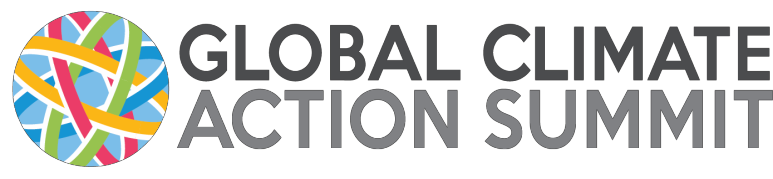 Призыв к глобальным действиям по борьбе с изменением климатаМы, участники Глобального саммита по борьбе с изменением климата, вместе с сообществами всех стран мира призываем к принятию мер по борьбе с изменением климата и обязательств по обеспечению безопасного с точки зрения климата будущего.Климатический кризис требует срочного принятия мер. Мы являемся свидетелями воздействия человека на здоровье, болезни, голод, конфликты, кризисы беженцев и средства к существованию. Мы видим, как ежегодно тысячи людей гибнут от все более свирепых ураганов и наводнений, волн тепла, засух и лесных пожаров. Эти воздействия несоразмерно затрагивают бедные, социально уязвимые и незащищенные слои населения.Настало время для всех лидеров приложить дополнительные усилия и начать действовать решительно. Изменение климата несет в себе угрозу для всего человечества и решить эту проблему можно лишь при условии международного сотрудничества. Только действуя сообща мы сможем преобразовать наши общины и энергетические системы, создать новые рабочие места и обеспечить экономическое процветание, сохранить наши океаны и окружающую среду, а также осуществить переход к миру с нулевыми выбросами углерода.Согласно Парижскому соглашению, мировое сообщество приняло обязательство преодолеть климатический кризис путем ограничения роста средней температурой на планете величиной ниже 2 градусов Целься, преследуя при этом цель не допустить ее роста выше 1,5 градуса.Для достижения этого будущего необходимо сотрудничать и проводить реформы на всех уровнях и во всех секторах общества. Признавая эту настоятельную необходимость, участники Глобального саммита по борьбе с изменением климата приняли на себя более 500 обязательств. Наша постоянная, глобальная и передовая задача в этой сфере включает в себя следующие действия:	Более 100 мэров городов, государственных и региональных лидеров, а также руководителей высшего звена обязались достичь нейтрального уровня выбросов не позднее чем к 2050 году и обеспечить условия для достижения цели 1,5 градуса Цельсия Парижского соглашения;488 компаний поставили перед собой научно обоснованные цели чтобы внести свой вклад в решение проблемы изменения климата;Более 60 руководителей высшего звена, региональных лидеров и мэров приняли обязательство обеспечить будущее с 100% транспорта с нулевым уровнем выбросовк 2030 году, чтобы безвозвратно взять курс на декарбонизацию;38 городов, крупных компаний, правительств и региональных органов власти приняли обязательство по созданию зданий с нулевым уровнем выбросов углерода, а также сокращению выбросов в объеме, эквивалентном более чем 50 угольным электростанциям;Более 100 групп коренных народов, правительств, органов местного самоуправления и компаний основали коалицию, сосредоточенную на вопросах лесного хозяйства, продовольствия и землепользования, которая должна разработать 30% необходимых климатических решений к 2030 году;Около 400 инвесторов, в управлении которых находится 32 трлн долларов США, будут работать над обеспечением низкоуглеродного реформированияглобальной экономики со срочностью, необходимой для решения проблемы.Мы предпринимаем меры, принимаем обязательства и проявляем решительность для того, чтобы вселить в национальных лидеров уверенность и твердость, необходимые для постановки ими более амбициозных целей и ускорения темпов принятия мер по борьбе с изменением климата до 2020 года во имя безопасности нашей планеты сегодня и для будущих поколений. Мы призываем правительства стран мира:ПОСТАВИТЬ ПЕРЕД СОБОЙ БОЛЕЕ АМБИЦИОЗНЫЕ ЦЕЛИ ПРЯМО СЕЙЧАС: Принять на себя обязательство поставить перед собой более амбициозные цели в области климата, в том числе в виде эффективных государственных политик и обновленных, улучшенных национально определяемых вкладов (NDC) к 2020 году, которые должны соответствовать тем действиям, которые, согласно научным данным, являются необходимыми для достижения целей Парижского соглашения;ПОСТРОИТЬ ЧЕТКИЙ ПУТЬ К БЕЗУГЛЕРОДНОМУ БУДУЩЕМУ: Разработать планы по достижению нулевого уровня выбросов к середине столетия, которые должны лечь в основу будущих национально определяемых вкладов и служить ориентиром для долгосрочных экономических и технологических реформ, которые обеспечат достойные рабочие места и повысят устойчивость сообществ к негативным внешним воздействиям;РАСШИРИТЬ ВОЗМОЖНОСТИ ДЛЯ ПРИНЯТИЯ МЕР ПО БОРЬБЕ С ИЗМЕНЕНИЕМ КЛИМАТА "СНИЗУ-ВВЕРХ": Оказывать поддержку и придать ускорение действиям по борьбе с изменением климата на местном и региональном уровне при помощи законодательства, регулирования, финансирования и политики, которые симулируют безуглеродное развитие, а также за счет инклюзивного, прозрачного планирования, диалога и консультаций, которые расширяют возможности компаний, городов, органов местного самоуправления, инвесторов, гражданского общества и граждан.Весь мир должен делать больше. Эта позитивная волна действий по борьбе с изменением климата получит продолжение в виде других ключевых этапов для постановки более амбициозных целей к 2020 году, включая Таланойский диалог на КС24 и Климатический саммит Генерального секретаря ООН в 2019 году. Действуя сообща, мы сможем более эффективно изменить нашу политику, мышление, ценности и образ жизни. Декарбонизация зависит от всех нас. Вместе мы сформируем и согласуем новую программу по обеспечению безопасного климата на планете.GLOBALCLIMATEACTIONSUMMIT.ORG